					     OgłoszenieMinister Środowiska z siedzibą w Warszawie, w związku z art. 49f ust. 1 ustawy z dnia 9 czerwca 2011 r. Prawo geologiczne i górnicze (Dz. U. z 2017 r. poz. 2126) i w nawiązaniu do ogłoszenia z dnia 28 czerwca 2016 r. o granicach obszarów wytypowanych do postepowania przetargowego na koncesje na poszukiwanie i rozpoznawanie złóż węglowodorów oraz wydobywanie węglowodorów ze złóż w 2017 r. oraz ogłoszenia z dnia 23 grudnia 2016 r. o zmianie granic, informuję, że nie planuje wszczynać w 2017 r. postępowań przetargowych dla obszarów „Ustronie N” i „Bzie-Dębina-Strumień” ogłoszonych w ramach drugiej rundy przetargowej. Ministerstwo ŚrodowiskaSekretarz StanuGłówny Geolog KrajuPełnomocnik Rządu do spraw 
Polityki Surowcowej Państwa Mariusz Orion JędrysekWarszawa, dnia  22 grudnia 2017 r.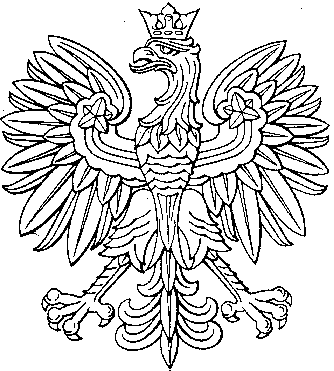 